Заказчик:E-mail: Фильтроциклон ФЦ-М-6000КОММЕРЧЕСКОЕ ПРЕДЛОЖЕНИЕ №____от__-__-____г.  на поставку фильтроциклона ФЦ-М-6000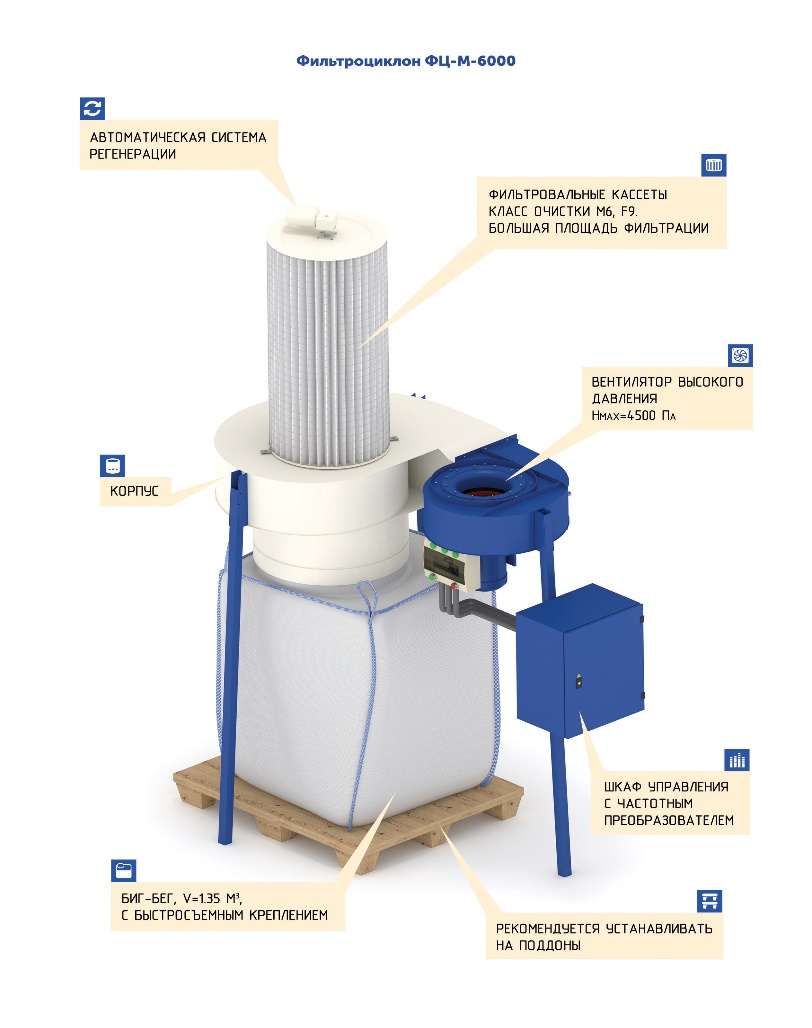      Предназначены для очистки воздуха от сухой неслипающейся пыли и стружки. Применяются совместно с пылевыми вентиляторами, такими же, как в центральных системах аспирации. Предварительная очистка воздуха происходит во встроенном циклонном элементе. Мелкая пыль улавливается кассетой из полиэстера. Фильтровальные кассеты, производимые нашей компанией, соответствуют классам очистки М6 (средний класс), F9 (фильтры высокой эффективности) в зависимости от применяемого материала, что позволяет обеспечить остаточную концентрацию мелкой пыли не более 0,5 мг/м³.      Вследствие развитой поверхности фильтрации, кассета имеет высокую пылеемкость, позволяющую обеспечить длительную работу агрегата без существенного снижения производительности.  Максимальная концентрация пыли на входе в агрегат крупной/мелкой составляет 15/5 г/м³.       Агрегаты ФЦ-М-КР оснащены автоматической системой регенерации внутренней поверхности фильтровальной кассеты. Периодически, не реже одного раза в неделю, необходимо производить продувку кассет сжатым воздухом, не снимая кассеты с агрегата. СМОТРИТЕ ВИДЕО:ВСЁ О МОДЕЛИ ФЦ-М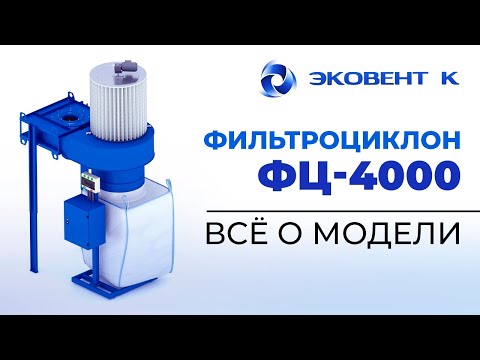 Технические характеристики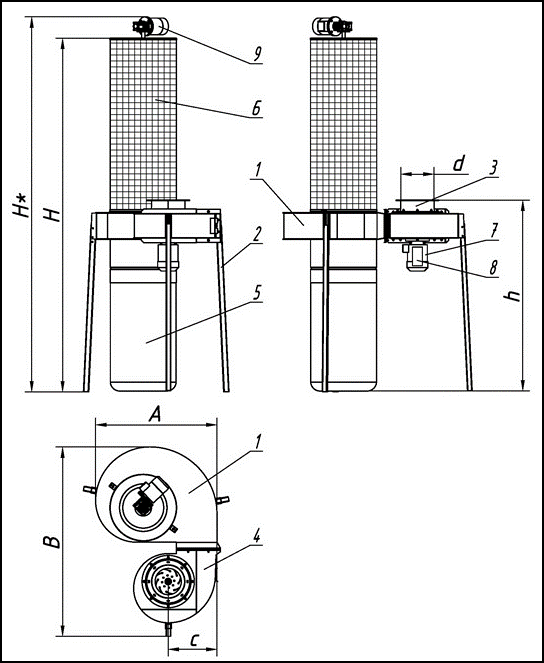 1. Корпус агрегата2. Стойка	3. Входной патрубок4. Вентилятор серии RU5. Пылесборный мешок		6. Фильтровальная кассета	7. Электродвигатель	8. Автоматический выключатель		9. Система регенерации с электроприводом	Габаритные и присоединительные размеры, ммСтоимость оборудованияСрок изготовления оборудования - из наличия.					Гарантия на оборудование - 24 месяца с момента отгрузки с нашего склада.Доставка оборудования осуществляется транспортом Заказчика.	Размеры и вес в упаковке Вы всегда можете у нас приобрести:Фильтровальные кассетыМягкие пылесборные контейнеры (биг-бэги) 1,35 м³ (для ФЦ-М-6000)Коллекторы, переходы, бандажиГибкие полиуретановые шланги, алюминиевые трубы, хомутыРабочие колесаМотор-редукторы, электродвигателиМодельФЦ-М-6000Производительность, м³/ч6000Емкость пылесборника, м³1,35 (D900)Тип вентилятораRU-450 левыйМощность эл.двиг.,кВт5,5Располагаемый напор вентилятора, Па2 800Мощность электродвигателя системы регенерации, Вт90Кассета фильтровальная700х1500Вес, кг285МодельHH*hdABcФЦ-М-600037003870223031514902490540№№Наименование оборудованияЕд.Кол-воЦена,Сумма,п/пизм.Руб. вкл. НДСруб. вкл. НДС1234561Фильтроциклон ФЦ-М-6000, ком.1, (фильтровальный материал – полиэстер, класс очистки F9), в составе: - установка ФЦ-М-6000 с автоматической регенерацией; - вентилятор высокого давления ВДП-RU 450, исп.1, N=5,5 кВт, Нмах = 2 800 Па; - шкаф управления стоп/пуск.шт.1287 020287 020Итого:287 020АппаратКол-во в тарном местеДлина, LШирина, ВВысота, НВес, кгФЦ-М-60001210012001000150Вентилятор110001000900100Шкаф управления150050050030Кассета1700700170035